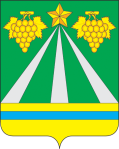 СОВЕТ МУНИЦИПАЛЬНОГО ОБРАЗОВАНИЯ КРЫМСКИЙ РАЙОН РЕШЕНИЕот _________				                                                                                          № ___город Крымск«О внесении изменений в решение Совета муниципального образования Крымский район от 22 декабря 2021 года № 144 «Об утверждении положения о муниципальном контроле на автомобильном транспорте, городском наземном электрическом транспорте и в дорожном хозяйстве вне границ населенных пунктов в границах муниципального образования Крымский район»В целях приведения положения муниципального образования Крымский район в соответствие с действующим законодательством, в соответствии 
с пунктом 1 части 10 статьи 35, статьей 44 Федерального закона от 6 октября 2003 года № 131-ФЗ «Об общих принципах организации местного самоуправления в Российской Федерации» Совет муниципального образования Крымский район  р е ш и л:1. Внести в приложение к решению Совета муниципального образования Крымский район от 22 декабря 2021 года № 144 «Об утверждении положения 
о муниципальном контроле на автомобильном транспорте, городском наземном электрическом транспорте и в дорожном хозяйстве вне границ населенных пунктов в границах муниципального образования Крымский район» изменения, согласно приложению.2. Контроль за выполнением настоящего решения возложить на председателя Совета муниципального образования Крымский район А.В.Юшко.3. Настоящее решение вступает в силу после официального обнародования.Председатель Совета муниципальногообразования Крымский район                                                                   А.В.ЮшкоГлава муниципального образованияКрымский район                                                                                             С.О.ЛесьПРИЛОЖЕНИЕк решению Советамуниципального образованияКрымский районот_________№________ПОЛОЖЕНИЕо муниципальном контроле на автомобильном транспорте,городском наземном электрическом транспорте и в дорожном хозяйствевне границ населенных пунктов в границах муниципальногообразования Крымский район1. Общие положения1. Настоящее Положение устанавливает порядок организации и осуществления муниципального контроля на автомобильном транспорте, городском наземном электрическом транспорте и в дорожном хозяйстве вне границ населенных пунктов                  в границах муниципального образования Крымский район (далее  – муниципальный контроль).2. Предметом муниципального контроля являются соблюдение обязательных требований в области автомобильных дорог и дорожной деятельности, установленных в отношении автомобильных дорог местного значения:к эксплуатации объектов дорожного сервиса, размещенных в полосах отвода 
и (или) придорожных полосах автомобильных дорог общего пользования;к осуществлению работ по капитальному ремонту, ремонту и содержанию автомобильных дорог общего пользования и искусственных дорожных сооружений на них (включая требования к дорожно-строительным материалам и изделиям)                       в части обеспечения сохранности автомобильных дорог.к осуществлению проезда транспортных средств по 3 платным автомобильным дорогам общего пользования местного значения, платным участкам автомобильных дорог общего пользования местного значения в части соблюдения порядка внесения платы за проезд транспортного средства.В рамках муниципального контроля осуществляется оценка соблюдения обязательных требований в области организации регулярных перевозок пассажиров 
и багажа автомобильным транспортом и городским наземным электрическим транспортом, установленных законодательством Российской Федерации 
и Краснодарского края (далее – обязательные требования).3. Муниципальный контроль в соответствии с настоящим Положением осуществляется управлением инвестиций и дорожного хозяйства администрации муниципального образования Крымский район (далее  –  Контрольный орган).4.Организация и осуществление муниципального контроля регулируются Федеральным законом от 31 июля 2020 г. № 248-ФЗ «О государственном контроле (надзоре) и муниципальном контроле в Российской Федерации» (далее – Федеральный закон от 31 июля 2020 г. № 248-ФЗ) и настоящим Положением. 5. Должностными лицами, осуществляющими муниципальный контроль, являются:1) начальник управления инвестиций и дорожного хозяйства администрации муниципального образования Крымский район;2) начальник отдела дорожного хозяйства и транспорта управления                             инвестиций и дорожного хозяйства администрации муниципального образования Крымский район.6. Контрольный орган осуществляет муниципальный контроль (надзор) 
в отношении осуществляющих деятельность в сфере регулярных перевозок пассажиров и багажа автомобильным транспортом, городским наземным электрическим транспортом и (или) в дорожном хозяйстве организаций, индивидуальных предпринимателей, участников простого товарищества, получивших свидетельства об осуществлении перевозок по муниципальным пригородным маршрутам регулярных перевозок, начальные остановочные пункты по которым расположены в границах муниципального образования Крымский район, иных граждан (далее – контролируемые лица). Объектами муниципального контроля (надзора) (далее – объекты контроля) являются:В рамках пункта 1 части 1 статьи 16 Федерального закона от 31 июля 2020 г. 
№ 248-ФЗ:деятельность, действия (бездействие) контролируемых лиц по осуществлению работ по капитальному ремонту, ремонту и содержанию автомобильных дорог общего пользования местного значения;деятельность, действия (бездействие) контролируемых лиц по использованию полос отвода и (или) придорожных полос автомобильных дорог общего пользования местного значения;деятельность, действия (бездействие) контролируемых лиц по осуществлению перевозок по муниципальным пригородным маршрутам регулярных перевозок, начальные остановочные пункты по которым расположены в границах муниципального образования Крымский район;в рамках пункта 2 части 1 статьи 16 Федерального закона от 31 июля 2020 г. 
№ 248-ФЗ:дорожно-строительные материалы, указанные в приложении 1 к техническому регламенту Таможенного союза «Безопасность автомобильных дорог» 
(ТР ТС 014/2011);изделия, указанные в приложении 2 к техническому регламенту Таможенного союза «Безопасность автомобильных дорог» (ТР ТС 014/2011);в рамках пункта 3 части 1 статьи 16 Федерального закона от 31 июля 2020 г. № 248-ФЗ следующие объекты, которыми контролируемые лица владеют и (или) пользуются, к которым предъявляются обязательные требования (далее – производственные объекты):транспортное средство;автомобильная дорога общего пользования местного значения и искусственные сооружения на ней;примыкания к автомобильным дорогам общего пользования местного значения, в том числе примыкания объектов дорожного сервиса;объекты дорожного сервиса, расположенные в границах полос отвода и (или) придорожных полос автомобильных дорог общего пользования местного значения;придорожные полосы и полосы отвода автомобильных дорог общего пользования местного значения.7. Уполномоченные должностные лица администрации обеспечивают учет объектов контроля путем ведения перечня объектов контроля. При сборе, обработке, анализе и учете сведений об объектах контроля с целью их учета уполномоченные должностные лица используют информацию, представленную им контролируемыми лицами в соответствии с нормативными правовыми актами, получаемую в рамках межведомственного взаимодействия, 
а также общедоступную информацию.При осуществлении учета объектов контроля на контролируемое лицо не может возлагаться обязанность по предоставлению сведений и документов, если иное не предусмотрено федеральными законами, а также если соответствующие сведения и документы содержаться в государственных или муниципальных информационных ресурсах.Перечень объектов контроля содержит следующую информацию:полное наименование юридического лица, фамилию, имя и отчество 
(при наличии) гражданина;адрес места нахождения и осуществления деятельности юридического лица, гражданина;реквизиты выданных предостережений о недопустимости нарушения обязательных требований (при наличии).3. Управление рисками причинения вреда (ущерба)охраняемым законом ценностям при осуществлении муниципального контроля8. Система оценки и управления рисками при осуществлении муниципального автодорожного контроля не применяется.4. Профилактика рисков причинения вреда (ущерба) охраняемымзаконом ценностям9. Программа профилактики рисков причинения вреда (ущерба) охраняемым законом ценностям (далее - программа профилактики рисков) ежегодно утверждается в срок до 20 декабря года, предшествующего году проведения профилактических мероприятий.10. Контрольным органом проводятся следующие профилактическиемероприятия:1) информирование;2) обобщение правоприменительной практики;3) объявление предостережения;4) консультирование;5) профилактический визит.11. Информирование контролируемых лиц и иных заинтересованных лиц по вопросам соблюдения обязательных требований осуществляется в соответствии со статьей 46 Федерального закона от 31 июля 2020 г. № 248-ФЗ.12. При наличии у контрольного органа сведений о готовящихся нарушениях обязательных требований или признаках нарушений обязательных требований 
и (или) в случае отсутствия подтвержденных данных о том, что нарушение обязательных требований причинило вред (ущерб) охраняемым законом ценностям либо создало угрозу причинения вреда (ущерба) охраняемым законом ценностям, контрольный орган объявляет контролируемому лицу предостережение 
о недопустимости нарушения обязательных требований и предлагает принять меры по обеспечению соблюдения обязательных требований.Предостережение о недопустимости нарушения обязательных требований объявляется и направляется контролируемому лицу в порядке, предусмотренном Федеральным законом от 31 июля 2020 г. № 248-ФЗ, и должно содержать указание на обязательные требования, предусматривающий их нормативный правовой акт, информацию о том, какие конкретно действия (бездействие) контролируемого лица могут привести или приводят к нарушению обязательных требований, а также предложение о принятии мер по обеспечению соблюдения данных требований и не может содержать требование представления контролируемым лицом сведений 
и документов. Контролируемые лица вправе после получения предостережения о недопустимости нарушения обязательных требований подать в контролируемый орган возражение в отношении указанного предостережения.В возражении указываются:наименование организации, фамилия, имя, отчество (при наличии) гражданина;идентификационный номер налогоплательщика юридического лица, гражданина;дата и номер направленного предостережения о недопустимости нарушения обязательных требований;обоснование позиции в отношении указанных в предостережении о недопустимости нарушения обязательных требований действий (бездействий) контролируемого лица, которые приводят или могут привести к нарушению обязательных требований.Возражение направляется контролируемым лицом не позднее 15 календарных дней с момента получения предостережения в бумажном виде почтовым отправлением в контрольный орган, либо в  виде электронного документа, подписанного в соответствии с пунктами 1 и 2 части 6 статьи 21 Федерального закона от 31 июля 2020 г. № 248-ФЗ, по адресу электронной почты контрольного органа (www.krymsk-region.ru), либо иными способами, позволяющими подтвердить факт и дату направления возражения.Контрольный орган рассматривает возражение, по итогам рассмотрения направляет контролируемому лицу в течение 20 рабочих дней со дня получения возражений ответ в порядке, установленном Федерльном законом от 31 июля 2020 г. №248-ФЗ.По итогам рассмотрения возражения контрольным органом принимается одно из следующих решений:оставление предостережения о недопустимости нарушения обязательных требований без изменений;отмена предостережения о недопустимости нарушения обязательных требований.13. Консультирование контролируемых лиц осуществляется контрольным органом в соответствии со статьей 50 Федерального закона от 31 июля 2020 г. № 248-ФЗ в письменной форме при их письменном обращении,  в устной форме по телефону, по средствам видео-конференц-связи, или на личном приеме, или в ходе проведения профилактического мероприятия, контрольного (надзорного) мероприятия.Должностные лица контрольного органа осуществляют консультирование, в том числе письменно, по следующим вопросам:профилактика рисков нарушения обязательных требований;соблюдение обязательных требований;порядок осуществления муниципального контроля (надзора);порядок обжалования решений контрольного органа, принятых в рамках осуществления муниципального контроля (надзора).По итогам консультирования информации в письменной форме контролируемым лицам и их представителям не предоставляется, за исключением случаев консультирования на основании обращений контролируемых лиц и их представителей, поступивших в письменной форме или в форме электронного документа, ответ на которые дается в сроки, установленные статьей 12 Федерального закона от 2 мая 2006 г. № 59-ФЗ «О порядке рассмотрения обращений граждан Российской Федерации».Консультирование по однотипным обращениям (5 и более) контролируемых и их представителей осуществляется посредством размещения на официальном сайте контрольного органа в сети «Интернет» письменного разъяснения, подписанного уполномоченным должностным лицом контрольного органа, в течение 5 рабочих дней со дня его подписания.5. Информирование13. Контрольный орган осуществляет информирование контролируемых                       и иных заинтересованных лиц по вопросам соблюдения обязательных требований.14. Информирование осуществляется посредством размещения соответствующих сведений на официальном сайте администрации муниципального образования Крымский район в сети «Интернет», в средствах массовой информации и в иных формах.15. Контрольный орган обязан размещать и поддерживать в актуальном состоянии на официальном сайте администрации муниципального образования Крымский район в сети «Интернет»:1) тексты нормативных правовых актов, регулирующих осуществление муниципального автодорожного контроля;2) сведения об изменениях, внесенных в нормативные правовые акты, регулирующие осуществление муниципального контроля, о сроках и порядке их вступления в силу;3) перечень нормативных правовых актов с указанием структурных единиц этих актов, содержащих обязательные требования, оценка соблюдения которых является предметом контроля, а также информацию о мерах ответственности, применяемых при нарушении обязательных требований, с текстами в действующей редакции;4) утвержденные проверочные листы;5) руководства по соблюдению обязательных требований, разработанные                      и утвержденные в соответствии с Федеральным законом «Об обязательных требованиях в Российской Федерации»;6) перечень объектов контроля;7) исчерпывающий перечень сведений, которые могут запрашиваться                            у контролируемого лица;8) сведения о способах получения консультаций по вопросам соблюдения обязательных требований;9) сведения о порядке досудебного обжалования решений управления                            по вопросам жизнеобеспечения, транспорта, связи и экологической безопасности администрации муниципального образования Крымский район, действий (бездействия) его должностных лиц;10) доклады о муниципальном контроле.6. Консультирование16. Должностные лица Контрольного органа предоставляют консультирование по вопросам, связанным с организацией и осуществлением муниципального контроля, а также ведут учет таких консультаций.Время консультирования по телефону, посредством видео-конференц-связи,                         на личном приеме одного контролируемого лица (его представителя) не можетпревышать 10 минут.17 Консультирование, в том числе письменное, осуществляется по вопросам соблюдения обязательных требований, указанных в пункте 2 настоящего Положения.18. В случае поступления 5 и более однотипных обращений контролируемых лиц и их представителей консультирование осуществляется посредством размещения следующей информации на официальном сайте администрации муниципального образования Крымский район:1) руководства по соблюдению обязательных требований, разработанные                       и утвержденные в соответствии с Федеральным законом «Об обязательных требованиях в Российской Федерации»;2) докладов о муниципальном контроле;3) официальных пресс-релизов.7. Осуществление муниципального контроля19. Внеплановые контрольные (надзорные) мероприятия проводятся                              по основаниям, предусмотренным пунктами 1, 3-6 части 1 статьи 57 Федерального закона «О государственном контроле (надзоре) и муниципальном контроле                                в Российской Федерации» от 31 июля 2020 года № 248-ФЗ и только после согласования с органами прокуратуры в порядке, установленном статьей                              66 указанного федерального закона.20. В решении о проведении контрольного (надзорного) мероприятия, указываются сведения, установленные частью 1 статьи 64 Федерального закона                     «О государственном контроле (надзоре) и муниципальном контроле в Российской Федерации», а также срок составления акта по результатам контрольного мероприятия.21. Для фиксации должностным лицом (инспектором) и лицами, привлекаемыми к совершению контрольных (надзорных) действий, доказательств нарушений обязательных требований может использоваться фотосъемка, аудио-                     и видеозапись, иные способы фиксации доказательств в случаях:1) проведения контрольной закупки;2) выборочный контроль;3) проведения рейдового осмотра;4) проведение выездной проверки;5) проведение постоянного рейда;6) необходимости сбора доказательств для использования в рамках административного производства;7) введения специального (чрезвычайного) положения или обстоятельств непреодолимой силы.22.В случае, если в ходе контрольных (надзорных) мероприятий осуществлялись фотосъемка, аудио- и (или) видеозапись или иные способы фиксации доказательств, то об этом делается отметка в акте контрольного (надзорного) мероприятия. Материалы фотографирования, аудио- и (или) видеозаписи, прилагаются к материалам контрольного (надзорного) мероприятия.23. Индивидуальный предприниматель, гражданин, являющиеся контролируемыми лицами, вправе представить в Контрольный орган информацию                   о невозможности присутствия при проведении контрольного (надзорного) мероприятия, в случаях:1) временной нетрудоспособности индивидуального предпринимателя;2) нахождения индивидуального предпринимателя в служебной командировке в ином населенном пункте;3) участия индивидуального предпринимателя в судебном заседании.8. Контрольные (надзорные) мероприятия24. Муниципальный контроль осуществляется посредством проведения следующих контрольных (надзорных) мероприятий:1) контрольная закупка;2) выборочный контроль;3) инспекционный визит;4) рейдовый осмотр;5) документарная проверка;6) выездная проверка;7) выездное обследование,8) постоянный рейд9. Контрольная закупка25. В ходе контрольной закупки могут совершаться следующие контрольные (надзорные) действия:1) осмотр;2) эксперимент.26. Внеплановая контрольная закупка может проводиться только по согласованию с органами прокуратуры, за исключением случаев ее проведения                       в соответствии с пунктами 3-6 части 1 статьи 57 и частью 12 статьи 66 Федерального закона «О государственном контроле (надзоре) и муниципальном контроле                             в Российской Федерации» от 31 июля 2020 года № 248-ФЗ.10. Выборочный контроль27. В ходе выборочного контроля могут совершаться следующие контрольные (надзорные) действия:1) осмотр;2) получение письменных объяснений;3) истребование документов;4) отбор проб (образцов);5) инструментальное обследование;6) испытание;7) экспертиза.28. При осуществлении выборочного контроля, предусматривающего проведение контрольных (надзорных) действий в форме отбора проб (образцов) инструментального обследования, испытания и (или) экспертизы, должностные лица, осуществляющие муниципальный контроль, используют правила и методы исследования (испытаний) и измерений, установленные для Технического регламента Таможенного союза «Безопасность автомобильных дорог» ТР ТС 014/2011 в порядке предусмотренном пунктом 11 статьи 7 Федерального закона «О техническом регулировании» от 27 декабря 2002 года № 184-ФЗ.29. Внеплановый выборочный контроль может проводиться только                               по согласованию с органами прокуратуры, за исключением случаев ее проведения                     в соответствии с пунктами 3-6 части 1 статьи 57 и частью 12 статьи 66 Федерального закона «О государственном контроле (надзоре) и муниципальном контроле                            в Российской Федерации» от 31 июля 2020 года № 248-ФЗ.11. Инспекционный визит30.В ходе инспекционного визита могут совершаться следующие контрольные (надзорные) действия:1) осмотр;2) опрос;3) получение письменных объяснений;4) инструментальное обследование;5) истребование документов, которые в соответствии с обязательными требованиями должны находиться в месте нахождения (осуществления деятельности) контролируемого лица (его филиалов, представительств, обособленных структурных подразделений) либо объекта контроля.31. Внеплановый инспекционный визит может проводиться только                               по согласованию с органами прокуратуры, за исключением случаев ее проведения                    в соответствии с пунктами 3-6 части 1 статьи 57 и частью 12 статьи 66 Федерального закона «О государственном контроле (надзоре) и муниципальном контроле                           в Российской Федерации» от 31 июля 2020 года № 248-ФЗ,12. Рейдовый осмотр32. В ходе рейдового осмотра могут совершаться следующие контрольные (надзорные) действия:1) осмотр;2) досмотр;3) опрос;4) получение письменных объяснений;5) истребование документов;6) отбор проб (образцов);7) инструментальное обследование;8) испытание;9) экспертиза;10) эксперимент.33. Внеплановый рейдовый осмотр может проводиться только по согласованию с органами прокуратуры, за исключением случаев ее проведения в соответствии                          с пунктами 3-6 части 1 статьи 57 и частью 12 статьи 66 Федерального закона                          «О государственном контроле (надзоре) и муниципальном контроле в Российской Федерации» от 31 июля 2020 года № 248-ФЗ.13. Документарная проверка34. В ходе документарной проверки могут совершаться следующие контрольные (надзорные) действия:1) получение письменных объяснений;2) истребование документов;3) экспертиза.35. Внеплановая документарная проверка проводится без согласования                            с органами прокуратуры.14. Выездная проверкаВ ходе выездной проверки могут совершаться следующие контрольные (надзорные) действия:1) осмотр;2) досмотр;3) опрос;4) получение письменных объяснений;5) истребование документов;6) отбор проб (образцов);7) инструментальное обследование;8) испытание;9) экспертиза;10) эксперимент.36. Внеплановая выездная проверка может проводиться только                                     по согласованию с органами прокуратуры, за исключением случаев ее проведения                    в соответствии с пунктами 3-6 части | статьи 57 и частью 12 статьи 66 Федерального закона «О государственном контроле (надзоре) и муниципальном контроле                        в Российской Федерации» от 31 июля 2020 года № 248-ФЗ.37. Выездная проверка проводится в сроки, установленные Федеральным законом «О государственном контроле (надзоре) и муниципальном контроле                             в Российской Федерации» от 31 июля 2020 года № 248-ФЗ:15. Выездное обследование38. В составе выездного обследования осуществляется осмотр общедоступных (открытых для посещения неограниченным кругом лиц) объектов контроля, указанных в подпункте 8.3 пункта 8 настоящего Положения.16. Оформление результатов контрольного(надзорного) мероприятия39. По окончании проведения контрольного мероприятия, предусматривающего взаимодействие с контролируемым лицом, инспектор составляет акт контрольного мероприятия (далее акт) по форме, утвержденной приказом Минэкономразвития России от 31 марта 2021 года № 151 «О типовых формах документов, используемых контрольным (надзорным) органом».40. В случае если по результатам проведения такого мероприятия выявлено нарушение обязательных требований, в акте указывается, какое именно обязательное требование нарушено, каким нормативным правовым актом и его структурной единицей оно установлено.41. В случае устранения выявленного нарушения до окончания проведения контрольного мероприятия, предусматривающего взаимодействие с контролируемым лицом, в акте указывается факт его устранения.42. Документы, иные материалы, являющиеся доказательствами нарушения обязательных требований, приобщаются к акту.Заполненные при проведении контрольного мероприятия проверочные листы должны быть приобщены к акту.43. Оформление акта производится по месту проведения контрольного мероприятия в день окончания проведения такого мероприятия, если иной порядок оформления акта не установлен Правительством Российской Федерации.44. Результаты контрольного мероприятия, содержащие информацию, составляющую государственную, коммерческую, служебную, иную тайну, оформляются с соблюдением требований, предусмотренных законодательством Российской Федерации.45. В случае несогласия с фактами и выводами, изложенными в акте контрольного мероприятия, контролируемое лицо вправе направить жалобу                                в порядке, предусмотренном разделом 5 настоящего Положения.46. Акт контрольного мероприятия, проведение которого было согласовано органами прокуратуры, направляется в органы прокуратуры посредством единого реестра контрольных (надзорных) мероприятий непосредственно после его оформления.47. В целях снижения рисков причинения вреда (ущерба) на объектах контроля и оптимизации проведения контрольных мероприятий контрольный орган формирует и утверждает проверочные листы (списки контрольных вопросов, ответы на которые свидетельствуют о соблюдении или несоблюдении контролируемым лицом обязательных требований).48. Проверочные листы не могут возлагать на контролируемое лицо обязанность по соблюдению обязательных требований, не предусмотренных законодательством Российской Федерации.49. Требования к разработке, содержанию, общественному обсуждению проектов форм проверочных листов, утверждению, применению, актуализации форм проверочных листов, а также случаи обязательного применения проверочных листов устанавливаются Правительством Российской Федерации.17. Обжалование решений управления по вопросам жизнеобеспечения, транспорта, связи и экологической безопасности администрации муниципального образования Крымский район, действий (бездействия) его должностных лиц50. Контролируемые лица, права и законные интересы которых, по их мнению, были непосредственно нарушены в рамках осуществления муниципального контроля, имеют право на досудебное обжалование следующих решений руководителя контрольного органа и инспекторов (далее должностные лица):1) решений о проведении контрольных мероприятий;2) актов контрольных мероприятий, предписаний об устранении выявленных нарушений;3) действий (бездействия) должностных лиц в рамках контрольных мероприятий.51. Жалоба подается контролируемым лицом в контрольный орган                                  в электронном виде с использованием единого портала государственных                                   и муниципальных услуг и (или) региональных порталов государственных                                  и муниципальных услуг, за исключением случая, предусмотренного частью 1.1 статьи 40 Федерального закона № 248-ФЗ,При подаче жалобы гражданином она должна быть подписана простой электронной подписью, либо усиленной квалифицированной электронной подписью. При подаче жалобы организацией она должна быть подписана усиленной квалифицированной электронной подписью.Материалы, прикладываемые к жалобе, в том числе фото- и видеоматериалы, представляются контролируемым лицом в электронном виде.52. Жалоба на решение контрольного органа, действия (бездействие) его должностных лиц рассматривается руководителем (заместителем руководителя) контрольного органа.53. Жалоба может быть подана в течение тридцати календарных дней со дня, когда контролируемое лицо узнало или должно было узнать о нарушении своих прав.Жалоба на предписание контрольного органа может быть подана в течение десяти рабочих дней с момента получения контролируемым лицом предписания.54. В случае пропуска по уважительной причине срока подачи жалобы этот срок по ходатайству контролируемого лица, подающего желобу, может быть восстановлен контрольным органом.55. Контролируемое лицо, подавшее жалобу, до принятия решения по жалобе может отозвать ее полностью или частично. При этом повторное направление жалобы по тем же основаниям не допускается,56. Жалоба может содержать ходатайство о приостановлении исполнения обжалуемого решения контрольного органа.57. Руководителем (заместителем руководителя) контрольного органа в срок не позднее двух рабочих дней со дня регистрации жалобы принимается решение:1) о приостановлении исполнения обжалуемого решения контрольного органа;2) об отказе в приостановлении исполнения обжалуемого решения контрольного органа,Информация о принятом решении направляется контролируемому лицу, подавшему жалобу, в течение одного рабочего дня с момента принятия решения.58. Жалоба должна содержать:1) наименование контрольного органа, фамилию, имя, отчество (при наличии) должностного лица, решение и (или) действие (бездействие) которых обжалуются;2) фамилию, имя, отчество (при наличии), сведения о месте жительства (месте осуществления деятельности) гражданина, либо наименование организации - контролируемого лица, сведения о месте нахождения этой организации, либо реквизиты доверенности и фамилию, имя, отчество (при наличии) лица, подающего жалобу по доверенности, желаемый способ осуществления взаимодействия на время рассмотрения жалобы и желаемый способ получения решения по ней;3) сведения об обжалуемых решении контрольного органа и (или) действии (бездействии) его должностного лица, которые привели или могут привести к нарушению прав контролируемого лица, подавшего жалобу;4) основания и доводы, на основании которых контролируемое лицо не согласно с решением контрольного органа и (или) действием (бездействием) должностного лица. Контролируемым лицом могут быть представлены документы (при наличии), подтверждающие его доводы, либо их копии;5) требования контролируемого лица, подавшего жалобу;6) учетный номер контрольного мероприятия в едином реестре контрольных (надзорных) мероприятий, в отношении которого подается жалоба, если Правительством Российской Федерации не установлено иное.59. Жалоба не должна содержать нецензурные либо оскорбительные выражения, угрозы жизни, здоровью и имуществу должностных лиц контрольного органа либо членов их семей,60. Подача жалобы может быть осуществлена полномочным представителем контролируемого лица в случае делегирования ему соответствующего права                           с помощью Федеральной государственной информационной системы «Единая система идентификации и аутентификации». 61. Контрольный орган принимает решение об отказе в рассмотрении жалобы                   в течение пяти рабочих дней со дня получения жалобы, если:1) жалоба подана после истечения сроков подачи жалобы, установленных пунктом. 54 настоящего Положения, и не содержит, ходатайства восстановлении пропущенного срока на подачу жалобы;2) в удовлетворении ходатайства о восстановлении пропущенного срока                       на подачу жалобы отказано;3) до принятия решения по жалобе от контролируемого лица, ее подавшего, поступило заявление об отзыве жалобы;4) имеется решение суда по вопросам, поставленным в жалобе;5) ранее в контрольный орган была подана другая жалоба от того же контролируемого лица по тем же основаниям;6) жалоба ‘содержит нецензурные либо оскорбительные выражения, угрозы жизни, здоровью и имуществу должностных лиц контрольного органа, а также членов их семей;7) ранее получен отказ в рассмотрении жалобы по тому же предмету, исключающий возможность повторного обращения данного контролируемого лица                    с жалобой, и не приводятся новые доводы или обстоятельства;8) жалоба подана в ненадлежащий орган;9) законодательством Российской Федерации предусмотрен только судебный порядок обжалования решений контрольного органа.62. Отказ в рассмотрении жалобы по основаниям, указанным в подпунктах 3-8 пункта 61 настоящего Положения, не является результатом досудебного обжалования, и не может служить основанием для судебного обжалования решений контрольного органа, действий  (бездействия) должностных лиц.63. При рассмотрении жалобы контрольный орган использует информационную систему досудебного обжалования контрольной (надзорной) деятельности в соответствии с Правилами ведения информационной системы досудебного обжалования контрольной (надзорной) деятельности, утвержденными Правительством Российской Федерации.64. Указанный срок может быть продлен на двадцать рабочих дней,                               в следующих исключительных случаях:1) проведение в отношении должностного лица, действия (бездействия) которого обжалуются служебной проверки по фактам, указанным в жалобе;2) отсутствие должностного лица, действия (бездействия) которого обжалуются, по уважительной причине (болезнь, отпуск, командировка).65. Контрольный орган вправе запросить у контролируемого лица, подавшего жалобу, дополнительную информацию и документы, относящиеся к предмету жалобы. Контролируемое лицо вправе представить указанную информацию                            и документы в течение пяти рабочих дней с момента направления запроса.Течение срока рассмотрения жалобы приостанавливается с момента направления запроса © представлении дополнительной информации и документов, относящихся к предмету жалобы, до момента получения их уполномоченным органом, но не более чем на пять рабочих дней с момента направления запроса.Неполучение от контролируемого лица дополнительной информации                             и документов, относящихся к предмету жалобы, не является основанием для отказа                    в рассмотрении жалобы.66. Не допускается запрашивать у контролируемого лица, подавшего жалобу, информацию и документы, которые находятся в распоряжении государственных органов, органов местного самоуправления либо подведомственным им организаций.Лицо, подавшее жалобу, до принятия итогового решения по жалобе вправе по своему усмотрению представить дополнительные материалы, относящиеся к предмету жалобы.67. Обязанность доказывания законности и обоснованности принятого решения и (или) совершенного действия (бездействия) возлагается на контрольный орган.68. По итогам рассмотрения жалобы руководитель (заместитель руководителя) контрольного органа принимает одно из следующих решений:1) оставляет жалобу без удовлетворения;2) отменяет решение контрольного органа полностью или частично;3) отменяет решение контрольного органа полностью и принимает новое решение;4) признает действия (бездействие) должностных лиц незаконными и выносит решение по существу, в том числе об осуществлении при необходимости определенных действий.69. Решение контрольного органа, содержащее обоснование принятого решения, срок и порядок его исполнения, размещается в личном кабинете контролируемого лица на едином портале государственных и муниципальных услуг           и (или) региональном портале государственных и муниципальных услуг в срок не позднее одного рабочего дня со дня его принятия,18. Ключевые показатели вида контроля и их целевые значения длямуниципального контроля (надзора)70. Не устанавливаются до 1 марта 2022 года.Заместитель главы муниципальногообразования Крымский район                                                                         С.Д. Казанжи